278 сек на 1 забор крови; на 30 мин 6,5 чел; за 4 ч работы 52 чел.; за 4,5 часа работы 58 чел. на 1 процедурную медсестру.Название ГМОНазвание ГМОНазвание ГМОНазвание ГМОНазвание ГМОНазвание ГМОНазвание ГМОНазвание ГМОНазвание ГМОНазвание ГМОНазвание ГМОНазвание ГМОНазвание ГМОНазвание ГМОНазвание ГМОСтандартная операционная картаСтандартная операционная картаСтандартная операционная картаСтандартная операционная картаСтандартная операционная картаСтандартная операционная картаСтандартная операционная картаСтандартная операционная картаСтандартная операционная картаСОК №1СОК №1СОК №1СОК №1Название ГМОНазвание ГМОНазвание ГМОНазвание ГМОНазвание ГМОНазвание ГМОНазвание ГМОНазвание ГМОНазвание ГМОНазвание ГМОНазвание ГМОНазвание ГМОНазвание ГМОНазвание ГМОНазвание ГМОЗабор крови из вены медицинской сестрой вакуумной системойЗабор крови из вены медицинской сестрой вакуумной системойЗабор крови из вены медицинской сестрой вакуумной системойЗабор крови из вены медицинской сестрой вакуумной системойЗабор крови из вены медицинской сестрой вакуумной системойЗабор крови из вены медицинской сестрой вакуумной системойЗабор крови из вены медицинской сестрой вакуумной системойЗабор крови из вены медицинской сестрой вакуумной системойЗабор крови из вены медицинской сестрой вакуумной системойСОК №1СОК №1СОК №1СОК №1ПоликлиникаПоликлиникаОтделениеОтделениеОтделениеСлужбаСлужбаКабинетКабинетКабинетКабинетКатегорияКатегорияКатегорияКатегорияСостав сменыСостав сменыСостав сменыНаименование операцииНаименование операцииНаименование операцииНаименование операцииНаименование операцииНаименование операцииДатаДатаДатаЛист /листов№ 1№ 1Процедурный № 204Процедурный № 204Процедурный № 204Процедурный № 204КвалифицированныйКвалифицированныйКвалифицированныйКвалифицированныйМ/СМ/СМ/СЗабор крови из вены медицинской сестрой вакуумной системойЗабор крови из вены медицинской сестрой вакуумной системойЗабор крови из вены медицинской сестрой вакуумной системойЗабор крови из вены медицинской сестрой вакуумной системойЗабор крови из вены медицинской сестрой вакуумной системойЗабор крови из вены медицинской сестрой вакуумной системой№Рабочая последовательность действийРабочая последовательность действийРабочая последовательность действийРабочая последовательность действийРабочая последовательность действийРабочая последовательность действийРабочая последовательность действийРабочая последовательность действийРабочая последовательность действийРабочая последовательность действийРабочая последовательность действийРабочая последовательность действийРабочая последовательность действийВремя, сек.Время, сек.Время, сек.Время, сек.Ключевые указанияКлючевые указанияКлючевые указанияСхема пошаговой рабочей последовательностиСхема пошаговой рабочей последовательностиСхема пошаговой рабочей последовательностиСхема пошаговой рабочей последовательностиСхема пошаговой рабочей последовательностиСхема пошаговой рабочей последовательностиСхема пошаговой рабочей последовательности№Рабочая последовательность действийРабочая последовательность действийРабочая последовательность действийРабочая последовательность действийРабочая последовательность действийРабочая последовательность действийРабочая последовательность действийРабочая последовательность действийРабочая последовательность действийРабочая последовательность действийРабочая последовательность действийРабочая последовательность действийРабочая последовательность действийОбщ.Общ.ходьбаходьбаКлючевые указанияКлючевые указанияКлючевые указанияСхема пошаговой рабочей последовательностиСхема пошаговой рабочей последовательностиСхема пошаговой рабочей последовательностиСхема пошаговой рабочей последовательностиСхема пошаговой рабочей последовательностиСхема пошаговой рабочей последовательностиСхема пошаговой рабочей последовательности1Предложить пациенту присесть, сверить ФИО пациента, рассказать о процедуре, положить пробирки на стол для забора крови Предложить пациенту присесть, сверить ФИО пациента, рассказать о процедуре, положить пробирки на стол для забора крови Предложить пациенту присесть, сверить ФИО пациента, рассказать о процедуре, положить пробирки на стол для забора крови Предложить пациенту присесть, сверить ФИО пациента, рассказать о процедуре, положить пробирки на стол для забора крови Предложить пациенту присесть, сверить ФИО пациента, рассказать о процедуре, положить пробирки на стол для забора крови Предложить пациенту присесть, сверить ФИО пациента, рассказать о процедуре, положить пробирки на стол для забора крови Предложить пациенту присесть, сверить ФИО пациента, рассказать о процедуре, положить пробирки на стол для забора крови Предложить пациенту присесть, сверить ФИО пациента, рассказать о процедуре, положить пробирки на стол для забора крови Предложить пациенту присесть, сверить ФИО пациента, рассказать о процедуре, положить пробирки на стол для забора крови Предложить пациенту присесть, сверить ФИО пациента, рассказать о процедуре, положить пробирки на стол для забора крови Предложить пациенту присесть, сверить ФИО пациента, рассказать о процедуре, положить пробирки на стол для забора крови Предложить пациенту присесть, сверить ФИО пациента, рассказать о процедуре, положить пробирки на стол для забора крови Предложить пациенту присесть, сверить ФИО пациента, рассказать о процедуре, положить пробирки на стол для забора крови 1010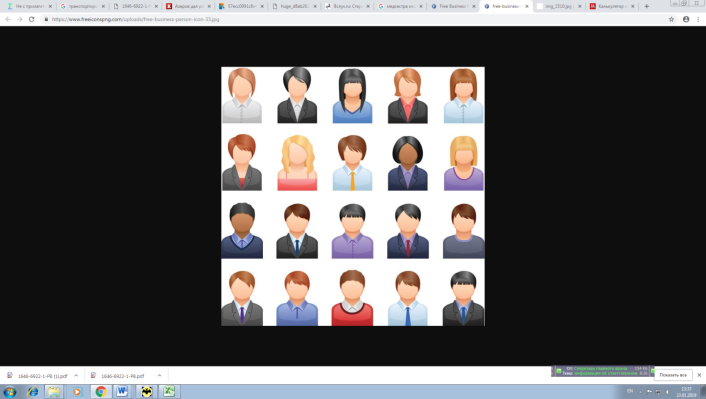 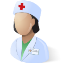 2Провести гигиеническую обработку рукПровести гигиеническую обработку рукПровести гигиеническую обработку рукПровести гигиеническую обработку рукПровести гигиеническую обработку рукПровести гигиеническую обработку рукПровести гигиеническую обработку рукПровести гигиеническую обработку рукПровести гигиеническую обработку рукПровести гигиеническую обработку рукПровести гигиеническую обработку рукПровести гигиеническую обработку рукПровести гигиеническую обработку рук7070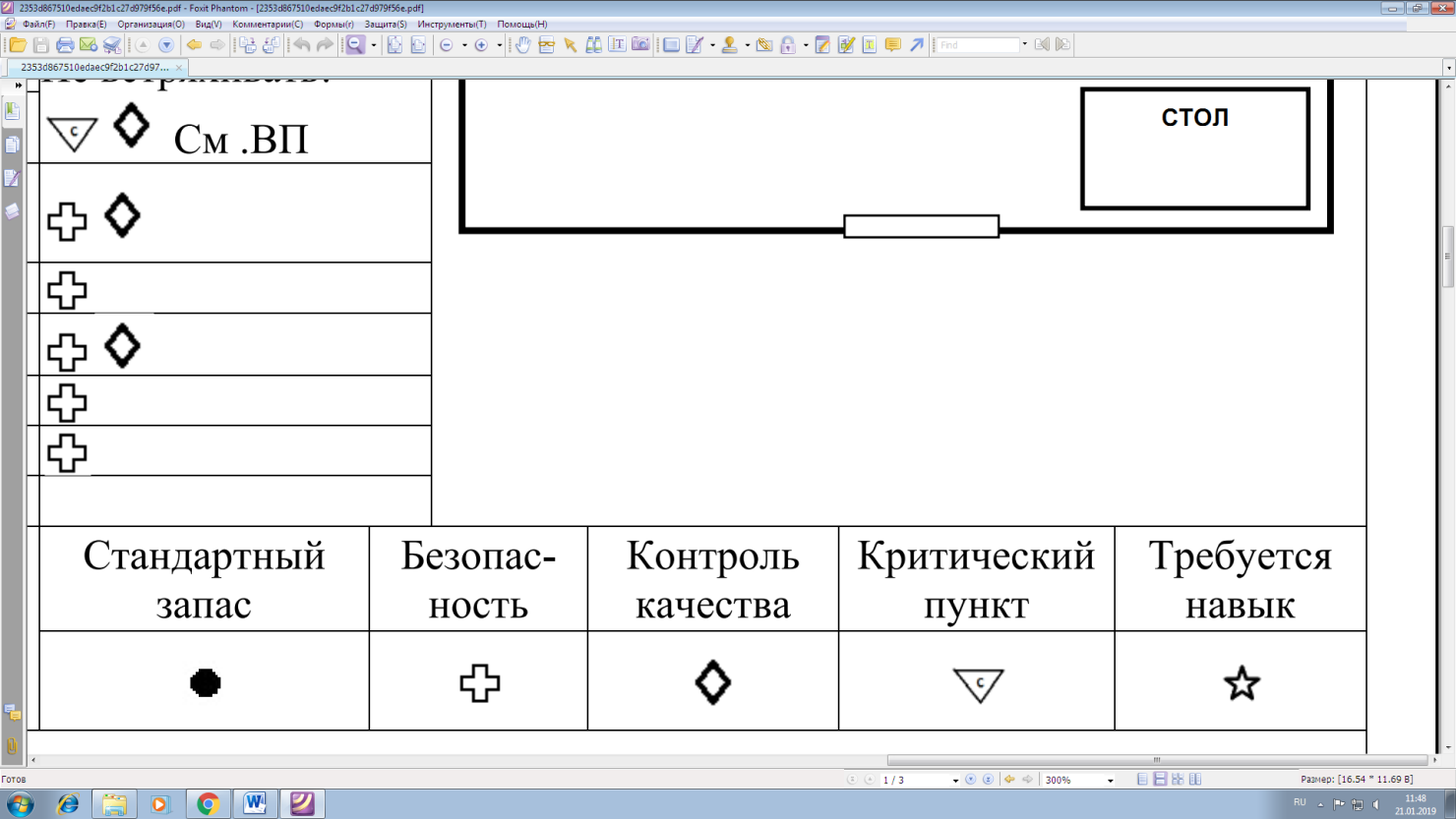 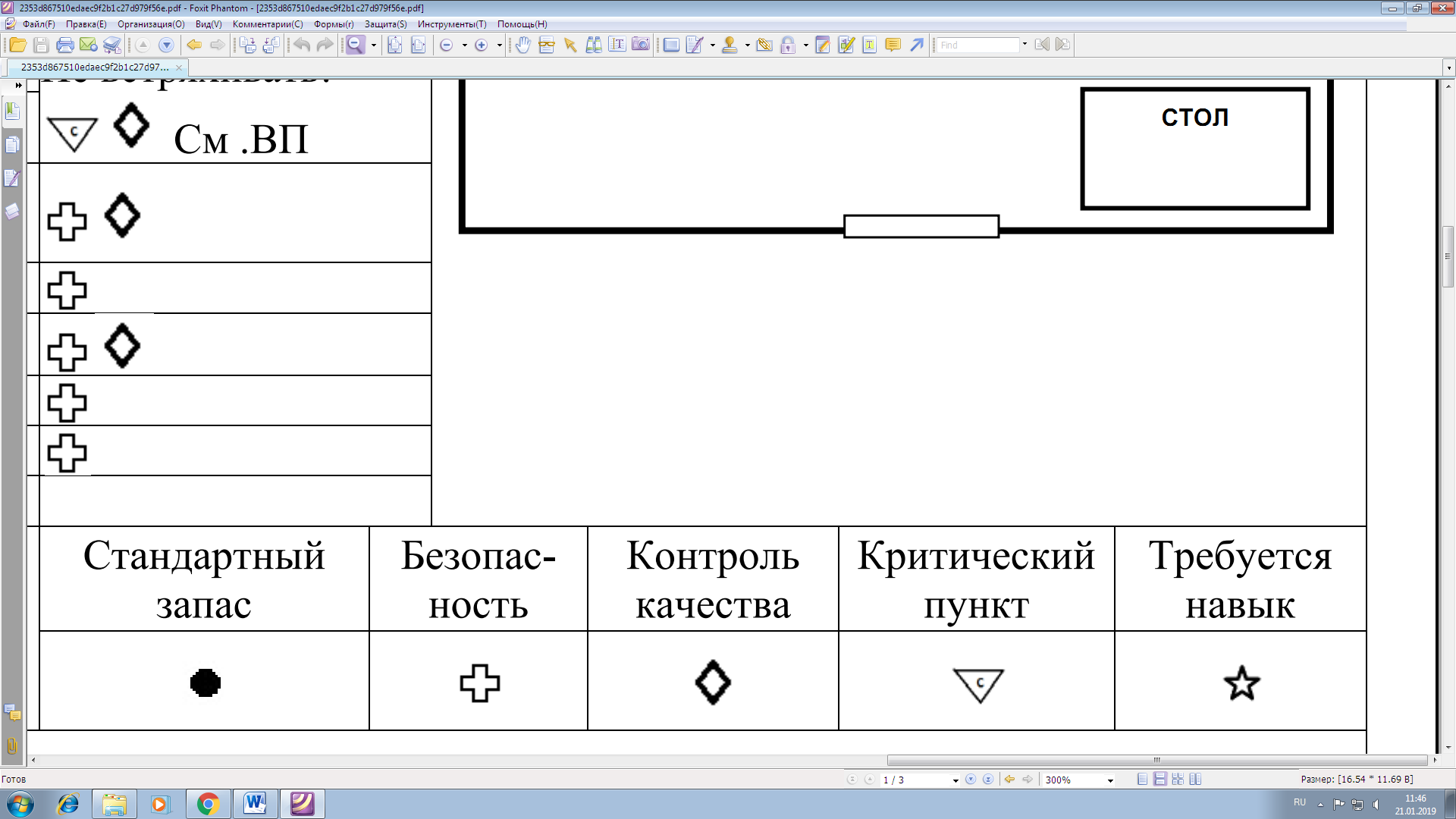 3Надеть перчаткиНадеть перчаткиНадеть перчаткиНадеть перчаткиНадеть перчаткиНадеть перчаткиНадеть перчаткиНадеть перчаткиНадеть перчаткиНадеть перчаткиНадеть перчаткиНадеть перчаткиНадеть перчатки2020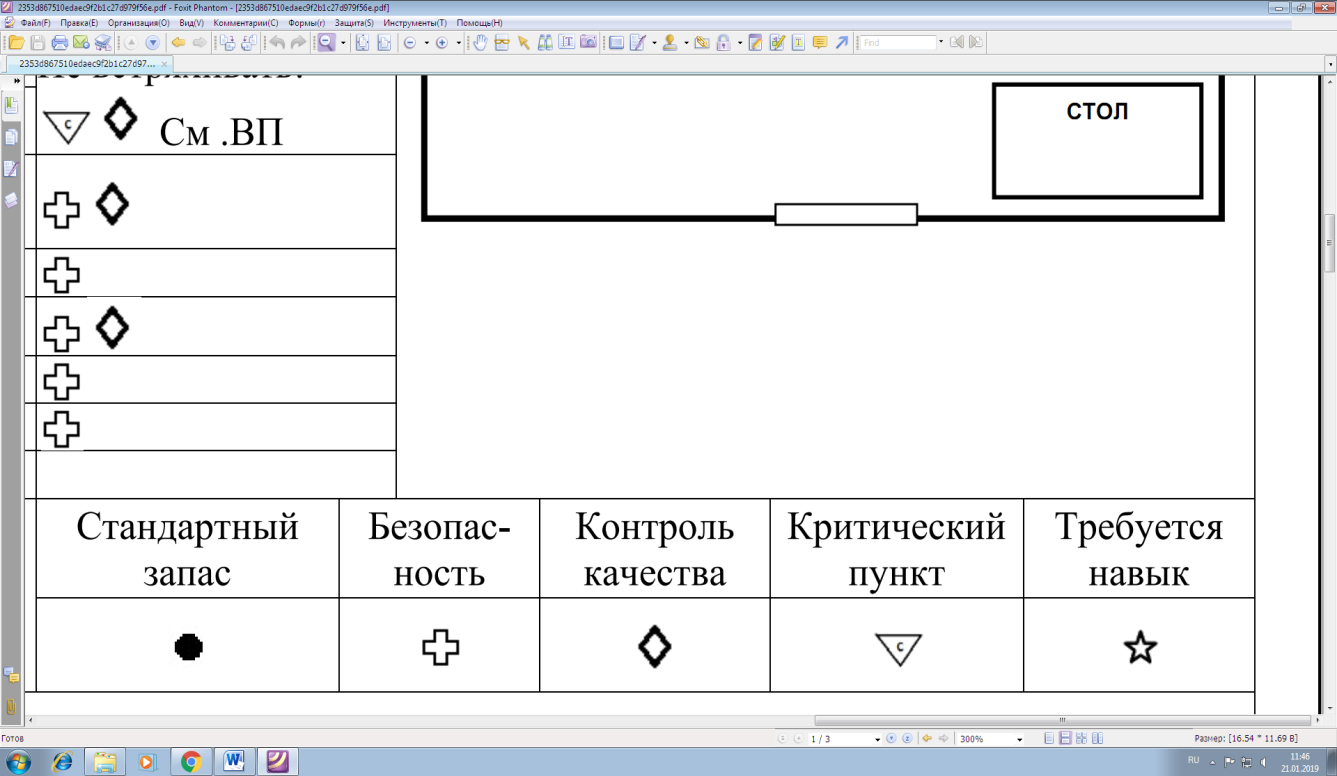 4Расположить руку пациента на процедурном столике и осмотреть место венепункции, выбрать точку венепункции, пропальпировать венуРасположить руку пациента на процедурном столике и осмотреть место венепункции, выбрать точку венепункции, пропальпировать венуРасположить руку пациента на процедурном столике и осмотреть место венепункции, выбрать точку венепункции, пропальпировать венуРасположить руку пациента на процедурном столике и осмотреть место венепункции, выбрать точку венепункции, пропальпировать венуРасположить руку пациента на процедурном столике и осмотреть место венепункции, выбрать точку венепункции, пропальпировать венуРасположить руку пациента на процедурном столике и осмотреть место венепункции, выбрать точку венепункции, пропальпировать венуРасположить руку пациента на процедурном столике и осмотреть место венепункции, выбрать точку венепункции, пропальпировать венуРасположить руку пациента на процедурном столике и осмотреть место венепункции, выбрать точку венепункции, пропальпировать венуРасположить руку пациента на процедурном столике и осмотреть место венепункции, выбрать точку венепункции, пропальпировать венуРасположить руку пациента на процедурном столике и осмотреть место венепункции, выбрать точку венепункции, пропальпировать венуРасположить руку пациента на процедурном столике и осмотреть место венепункции, выбрать точку венепункции, пропальпировать венуРасположить руку пациента на процедурном столике и осмотреть место венепункции, выбрать точку венепункции, пропальпировать венуРасположить руку пациента на процедурном столике и осмотреть место венепункции, выбрать точку венепункции, пропальпировать вену1010См.ВПСм.ВПСм.ВП5Зафиксировать жгут на 10 см выше места венепункции, попросить пациента сжать кулакЗафиксировать жгут на 10 см выше места венепункции, попросить пациента сжать кулакЗафиксировать жгут на 10 см выше места венепункции, попросить пациента сжать кулакЗафиксировать жгут на 10 см выше места венепункции, попросить пациента сжать кулакЗафиксировать жгут на 10 см выше места венепункции, попросить пациента сжать кулакЗафиксировать жгут на 10 см выше места венепункции, попросить пациента сжать кулакЗафиксировать жгут на 10 см выше места венепункции, попросить пациента сжать кулакЗафиксировать жгут на 10 см выше места венепункции, попросить пациента сжать кулакЗафиксировать жгут на 10 см выше места венепункции, попросить пациента сжать кулакЗафиксировать жгут на 10 см выше места венепункции, попросить пациента сжать кулакЗафиксировать жгут на 10 см выше места венепункции, попросить пациента сжать кулакЗафиксировать жгут на 10 см выше места венепункции, попросить пациента сжать кулакЗафиксировать жгут на 10 см выше места венепункции, попросить пациента сжать кулак886Место венепункции продезинфицировать двумя марлевыми салфетками, смоченными в кожном антисептике, подождать до полного высыхания антисептикаМесто венепункции продезинфицировать двумя марлевыми салфетками, смоченными в кожном антисептике, подождать до полного высыхания антисептикаМесто венепункции продезинфицировать двумя марлевыми салфетками, смоченными в кожном антисептике, подождать до полного высыхания антисептикаМесто венепункции продезинфицировать двумя марлевыми салфетками, смоченными в кожном антисептике, подождать до полного высыхания антисептикаМесто венепункции продезинфицировать двумя марлевыми салфетками, смоченными в кожном антисептике, подождать до полного высыхания антисептикаМесто венепункции продезинфицировать двумя марлевыми салфетками, смоченными в кожном антисептике, подождать до полного высыхания антисептикаМесто венепункции продезинфицировать двумя марлевыми салфетками, смоченными в кожном антисептике, подождать до полного высыхания антисептикаМесто венепункции продезинфицировать двумя марлевыми салфетками, смоченными в кожном антисептике, подождать до полного высыхания антисептикаМесто венепункции продезинфицировать двумя марлевыми салфетками, смоченными в кожном антисептике, подождать до полного высыхания антисептикаМесто венепункции продезинфицировать двумя марлевыми салфетками, смоченными в кожном антисептике, подождать до полного высыхания антисептикаМесто венепункции продезинфицировать двумя марлевыми салфетками, смоченными в кожном антисептике, подождать до полного высыхания антисептикаМесто венепункции продезинфицировать двумя марлевыми салфетками, смоченными в кожном антисептике, подождать до полного высыхания антисептикаМесто венепункции продезинфицировать двумя марлевыми салфетками, смоченными в кожном антисептике, подождать до полного высыхания антисептика1919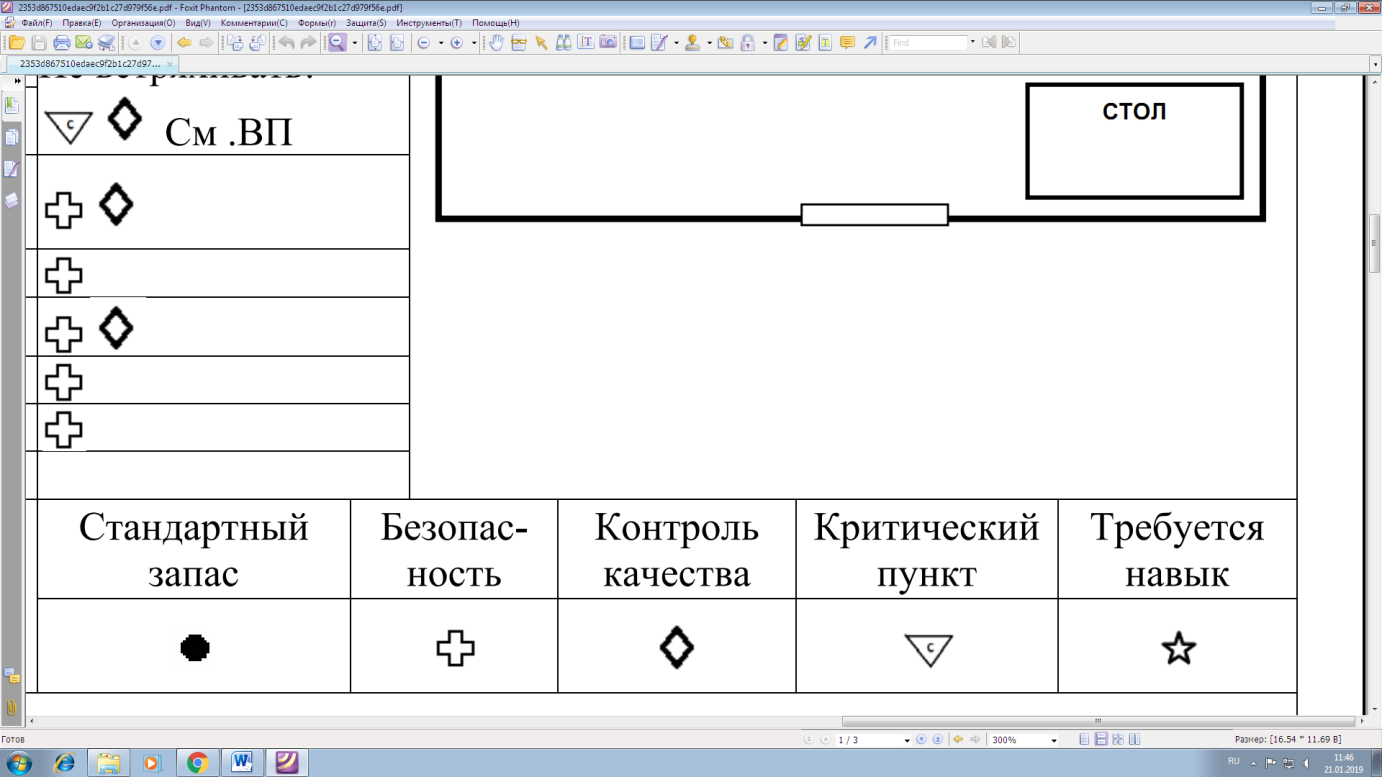 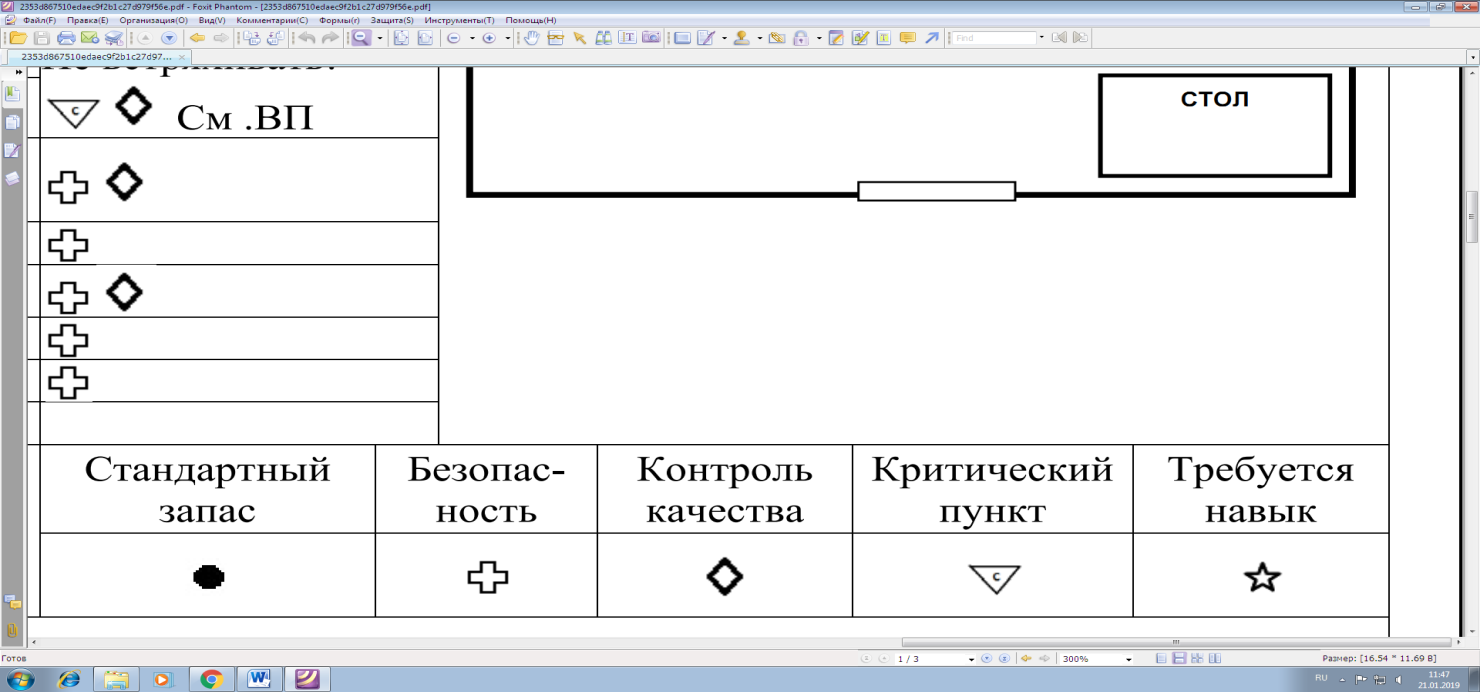 7Взять иглу, снять с нее защитный колпачок, вставить в иглодержатель до упораВзять иглу, снять с нее защитный колпачок, вставить в иглодержатель до упораВзять иглу, снять с нее защитный колпачок, вставить в иглодержатель до упораВзять иглу, снять с нее защитный колпачок, вставить в иглодержатель до упораВзять иглу, снять с нее защитный колпачок, вставить в иглодержатель до упораВзять иглу, снять с нее защитный колпачок, вставить в иглодержатель до упораВзять иглу, снять с нее защитный колпачок, вставить в иглодержатель до упораВзять иглу, снять с нее защитный колпачок, вставить в иглодержатель до упораВзять иглу, снять с нее защитный колпачок, вставить в иглодержатель до упораВзять иглу, снять с нее защитный колпачок, вставить в иглодержатель до упораВзять иглу, снять с нее защитный колпачок, вставить в иглодержатель до упораВзять иглу, снять с нее защитный колпачок, вставить в иглодержатель до упораВзять иглу, снять с нее защитный колпачок, вставить в иглодержатель до упора228Под углом 15-30 градусов ввести иглу с держателем в венуПод углом 15-30 градусов ввести иглу с держателем в венуПод углом 15-30 градусов ввести иглу с держателем в венуПод углом 15-30 градусов ввести иглу с держателем в венуПод углом 15-30 градусов ввести иглу с держателем в венуПод углом 15-30 градусов ввести иглу с держателем в венуПод углом 15-30 градусов ввести иглу с держателем в венуПод углом 15-30 градусов ввести иглу с держателем в венуПод углом 15-30 градусов ввести иглу с держателем в венуПод углом 15-30 градусов ввести иглу с держателем в венуПод углом 15-30 градусов ввести иглу с держателем в венуПод углом 15-30 градусов ввести иглу с держателем в венуПод углом 15-30 градусов ввести иглу с держателем в вену55См.ВПСм.ВПСм.ВП9Взять со стола пробирку, вставить пробирку в иглодержатель до упора и удерживать ееВзять со стола пробирку, вставить пробирку в иглодержатель до упора и удерживать ееВзять со стола пробирку, вставить пробирку в иглодержатель до упора и удерживать ееВзять со стола пробирку, вставить пробирку в иглодержатель до упора и удерживать ееВзять со стола пробирку, вставить пробирку в иглодержатель до упора и удерживать ееВзять со стола пробирку, вставить пробирку в иглодержатель до упора и удерживать ееВзять со стола пробирку, вставить пробирку в иглодержатель до упора и удерживать ееВзять со стола пробирку, вставить пробирку в иглодержатель до упора и удерживать ееВзять со стола пробирку, вставить пробирку в иглодержатель до упора и удерживать ееВзять со стола пробирку, вставить пробирку в иглодержатель до упора и удерживать ееВзять со стола пробирку, вставить пробирку в иглодержатель до упора и удерживать ееВзять со стола пробирку, вставить пробирку в иглодержатель до упора и удерживать ееВзять со стола пробирку, вставить пробирку в иглодержатель до упора и удерживать ее3310Попросить пациента разжать кулак. Снять или ослабить жгутПопросить пациента разжать кулак. Снять или ослабить жгутПопросить пациента разжать кулак. Снять или ослабить жгутПопросить пациента разжать кулак. Снять или ослабить жгутПопросить пациента разжать кулак. Снять или ослабить жгутПопросить пациента разжать кулак. Снять или ослабить жгутПопросить пациента разжать кулак. Снять или ослабить жгутПопросить пациента разжать кулак. Снять или ослабить жгутПопросить пациента разжать кулак. Снять или ослабить жгутПопросить пациента разжать кулак. Снять или ослабить жгутПопросить пациента разжать кулак. Снять или ослабить жгутПопросить пациента разжать кулак. Снять или ослабить жгутПопросить пациента разжать кулак. Снять или ослабить жгут5511Набрать кровь в пробирку до метки, извлечь пробирку Набрать кровь в пробирку до метки, извлечь пробирку Набрать кровь в пробирку до метки, извлечь пробирку Набрать кровь в пробирку до метки, извлечь пробирку Набрать кровь в пробирку до метки, извлечь пробирку Набрать кровь в пробирку до метки, извлечь пробирку Набрать кровь в пробирку до метки, извлечь пробирку Набрать кровь в пробирку до метки, извлечь пробирку Набрать кровь в пробирку до метки, извлечь пробирку Набрать кровь в пробирку до метки, извлечь пробирку Набрать кровь в пробирку до метки, извлечь пробирку Набрать кровь в пробирку до метки, извлечь пробирку Набрать кровь в пробирку до метки, извлечь пробирку 4545См.ВПСм.ВПСм.ВП12Перемешать биоматериал с консервантомПеремешать биоматериал с консервантомПеремешать биоматериал с консервантомПеремешать биоматериал с консервантомПеремешать биоматериал с консервантомПеремешать биоматериал с консервантомПеремешать биоматериал с консервантомПеремешать биоматериал с консервантомПеремешать биоматериал с консервантомПеремешать биоматериал с консервантомПеремешать биоматериал с консервантомПеремешать биоматериал с консервантомПеремешать биоматериал с консервантом1010Не встряхивать!Не встряхивать!Не встряхивать!13Установить пробирки в штативУстановить пробирки в штативУстановить пробирки в штативУстановить пробирки в штативУстановить пробирки в штативУстановить пробирки в штативУстановить пробирки в штативУстановить пробирки в штативУстановить пробирки в штативУстановить пробирки в штативУстановить пробирки в штативУстановить пробирки в штативУстановить пробирки в штатив55Не встряхивать!Не встряхивать!Не встряхивать!14Приложить сухую стерильную салфетку к месту венепункции, извлечь иглу, попросить пациента держать салфетку 5 мин.Приложить сухую стерильную салфетку к месту венепункции, извлечь иглу, попросить пациента держать салфетку 5 мин.Приложить сухую стерильную салфетку к месту венепункции, извлечь иглу, попросить пациента держать салфетку 5 мин.Приложить сухую стерильную салфетку к месту венепункции, извлечь иглу, попросить пациента держать салфетку 5 мин.Приложить сухую стерильную салфетку к месту венепункции, извлечь иглу, попросить пациента держать салфетку 5 мин.Приложить сухую стерильную салфетку к месту венепункции, извлечь иглу, попросить пациента держать салфетку 5 мин.Приложить сухую стерильную салфетку к месту венепункции, извлечь иглу, попросить пациента держать салфетку 5 мин.Приложить сухую стерильную салфетку к месту венепункции, извлечь иглу, попросить пациента держать салфетку 5 мин.Приложить сухую стерильную салфетку к месту венепункции, извлечь иглу, попросить пациента держать салфетку 5 мин.Приложить сухую стерильную салфетку к месту венепункции, извлечь иглу, попросить пациента держать салфетку 5 мин.Приложить сухую стерильную салфетку к месту венепункции, извлечь иглу, попросить пациента держать салфетку 5 мин.Приложить сухую стерильную салфетку к месту венепункции, извлечь иглу, попросить пациента держать салфетку 5 мин.Приложить сухую стерильную салфетку к месту венепункции, извлечь иглу, попросить пациента держать салфетку 5 мин.5515Поместить иглу в емкость для отходов класса БПоместить иглу в емкость для отходов класса БПоместить иглу в емкость для отходов класса БПоместить иглу в емкость для отходов класса БПоместить иглу в емкость для отходов класса БПоместить иглу в емкость для отходов класса БПоместить иглу в емкость для отходов класса БПоместить иглу в емкость для отходов класса БПоместить иглу в емкость для отходов класса БПоместить иглу в емкость для отходов класса БПоместить иглу в емкость для отходов класса БПоместить иглу в емкость для отходов класса БПоместить иглу в емкость для отходов класса Б3316Наложить на место инъекции давящую повязкуНаложить на место инъекции давящую повязкуНаложить на место инъекции давящую повязкуНаложить на место инъекции давящую повязкуНаложить на место инъекции давящую повязкуНаложить на место инъекции давящую повязкуНаложить на место инъекции давящую повязкуНаложить на место инъекции давящую повязкуНаложить на место инъекции давящую повязкуНаложить на место инъекции давящую повязкуНаложить на место инъекции давящую повязкуНаложить на место инъекции давящую повязкуНаложить на место инъекции давящую повязку161617Обработать антисептиком валик для забора крови, рабочую поверхность процедурного столикаОбработать антисептиком валик для забора крови, рабочую поверхность процедурного столикаОбработать антисептиком валик для забора крови, рабочую поверхность процедурного столикаОбработать антисептиком валик для забора крови, рабочую поверхность процедурного столикаОбработать антисептиком валик для забора крови, рабочую поверхность процедурного столикаОбработать антисептиком валик для забора крови, рабочую поверхность процедурного столикаОбработать антисептиком валик для забора крови, рабочую поверхность процедурного столикаОбработать антисептиком валик для забора крови, рабочую поверхность процедурного столикаОбработать антисептиком валик для забора крови, рабочую поверхность процедурного столикаОбработать антисептиком валик для забора крови, рабочую поверхность процедурного столикаОбработать антисептиком валик для забора крови, рабочую поверхность процедурного столикаОбработать антисептиком валик для забора крови, рабочую поверхность процедурного столикаОбработать антисептиком валик для забора крови, рабочую поверхность процедурного столика202018Обработать руки в перчатках дез. средством, снять перчатки, поместить в емкость для отходов класса Б, обработать руки антисептикомОбработать руки в перчатках дез. средством, снять перчатки, поместить в емкость для отходов класса Б, обработать руки антисептикомОбработать руки в перчатках дез. средством, снять перчатки, поместить в емкость для отходов класса Б, обработать руки антисептикомОбработать руки в перчатках дез. средством, снять перчатки, поместить в емкость для отходов класса Б, обработать руки антисептикомОбработать руки в перчатках дез. средством, снять перчатки, поместить в емкость для отходов класса Б, обработать руки антисептикомОбработать руки в перчатках дез. средством, снять перчатки, поместить в емкость для отходов класса Б, обработать руки антисептикомОбработать руки в перчатках дез. средством, снять перчатки, поместить в емкость для отходов класса Б, обработать руки антисептикомОбработать руки в перчатках дез. средством, снять перчатки, поместить в емкость для отходов класса Б, обработать руки антисептикомОбработать руки в перчатках дез. средством, снять перчатки, поместить в емкость для отходов класса Б, обработать руки антисептикомОбработать руки в перчатках дез. средством, снять перчатки, поместить в емкость для отходов класса Б, обработать руки антисептикомОбработать руки в перчатках дез. средством, снять перчатки, поместить в емкость для отходов класса Б, обработать руки антисептикомОбработать руки в перчатках дез. средством, снять перчатки, поместить в емкость для отходов класса Б, обработать руки антисептикомОбработать руки в перчатках дез. средством, снять перчатки, поместить в емкость для отходов класса Б, обработать руки антисептиком2222ИТОГ:ИТОГ:ИТОГ:ИТОГ:ИТОГ:ИТОГ:ИТОГ:ИТОГ:ИТОГ:ИТОГ:ИТОГ:ИТОГ:ИТОГ:278278СИЗ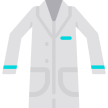 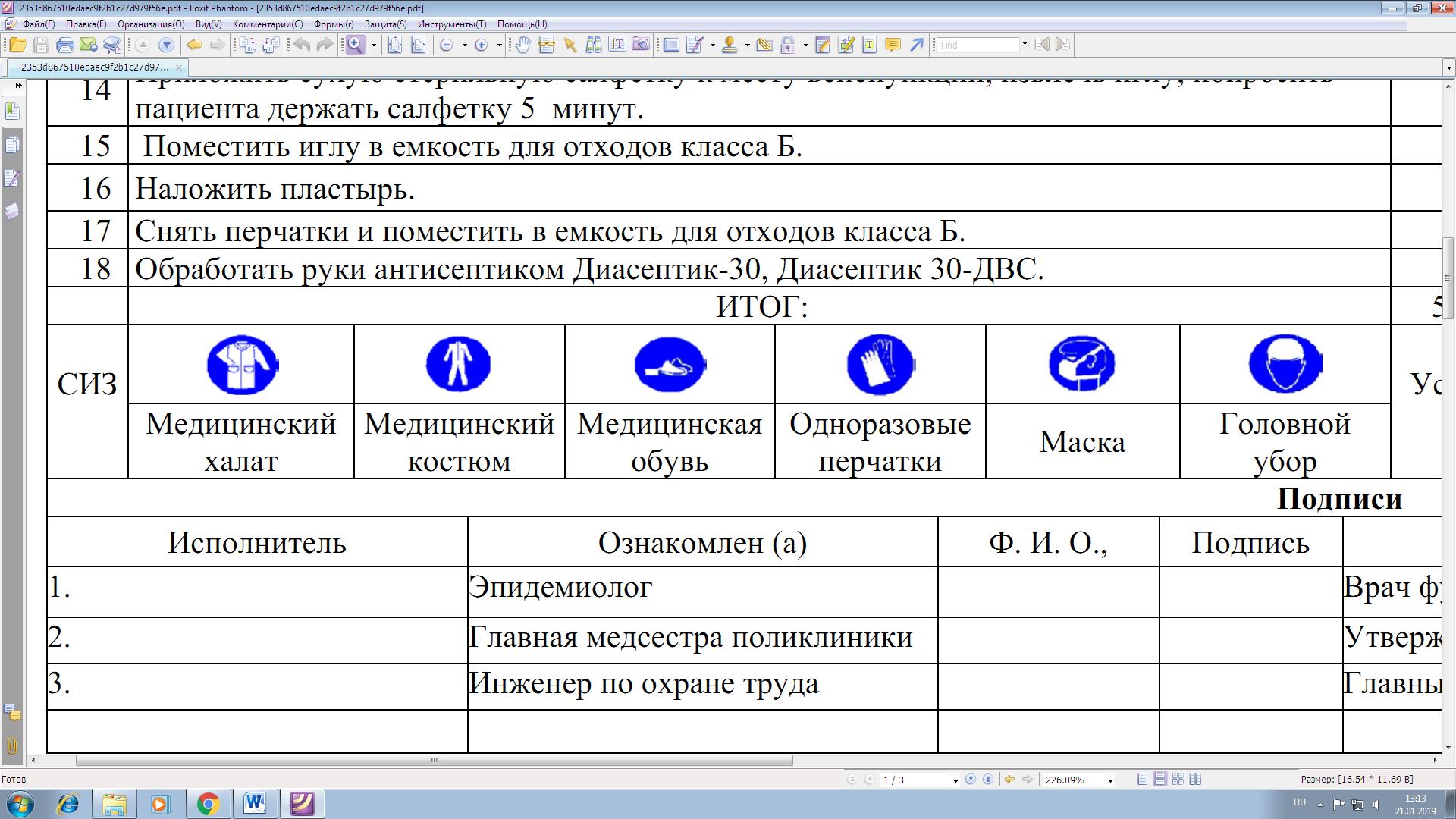 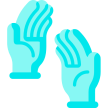 Условные обозначенияУсловные обозначенияУсловные обозначенияУсловные обозначенияСтандартный запасБезопасностьБезопасностьБезопасностьКонтроль качестваКритический пунктКритический пунктТребуется навыкТребуется навыкТребуется навыкСИЗМедицинский халатМедицинский халатМедицинский костюмМедицинский костюмМедицинский костюмМедицинская обувьМедицинская обувьОдноразовые перчаткиОдноразовые перчаткиМаскаМаскаМаскаГоловной уборУсловные обозначенияУсловные обозначенияУсловные обозначенияУсловные обозначения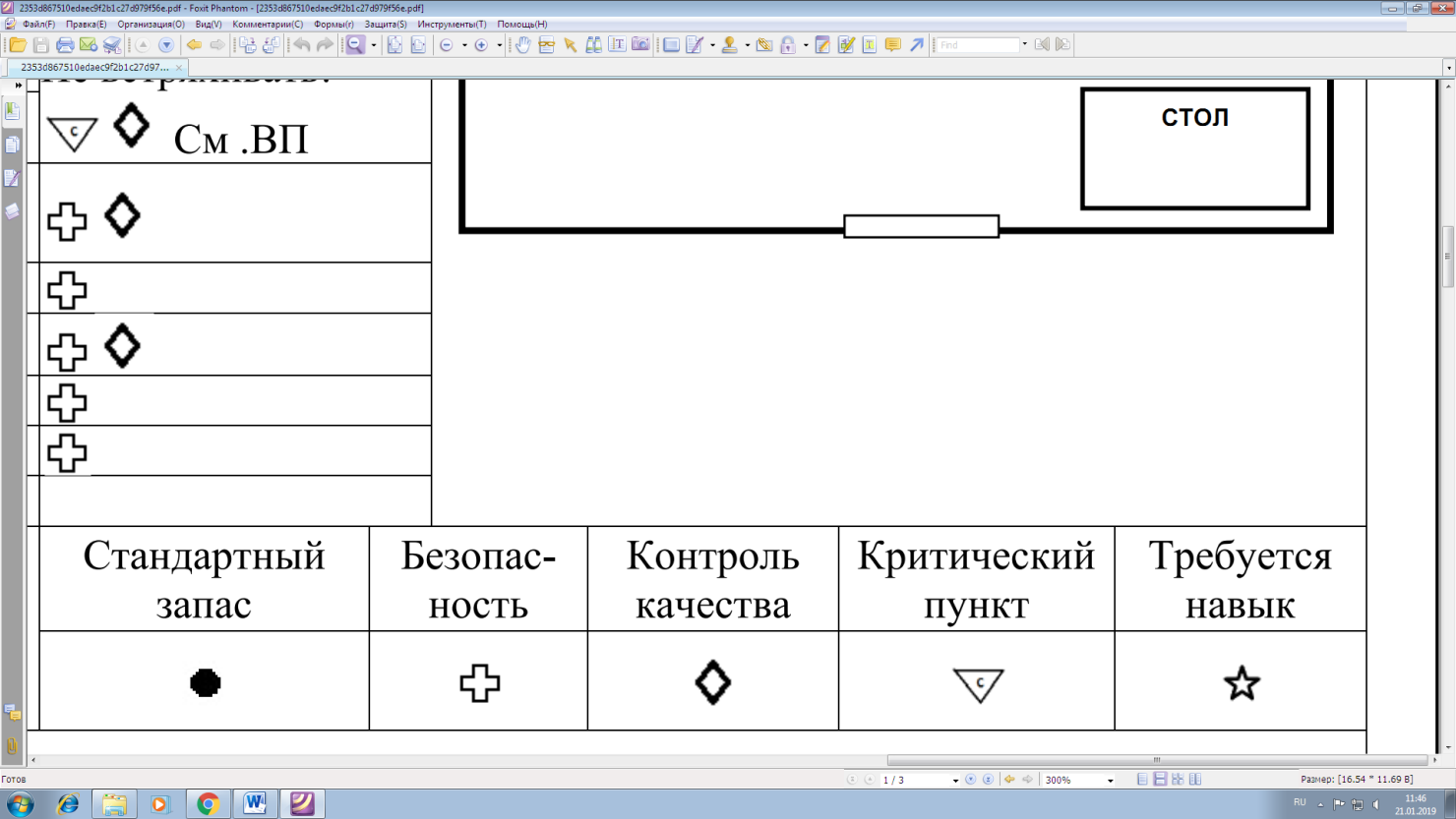 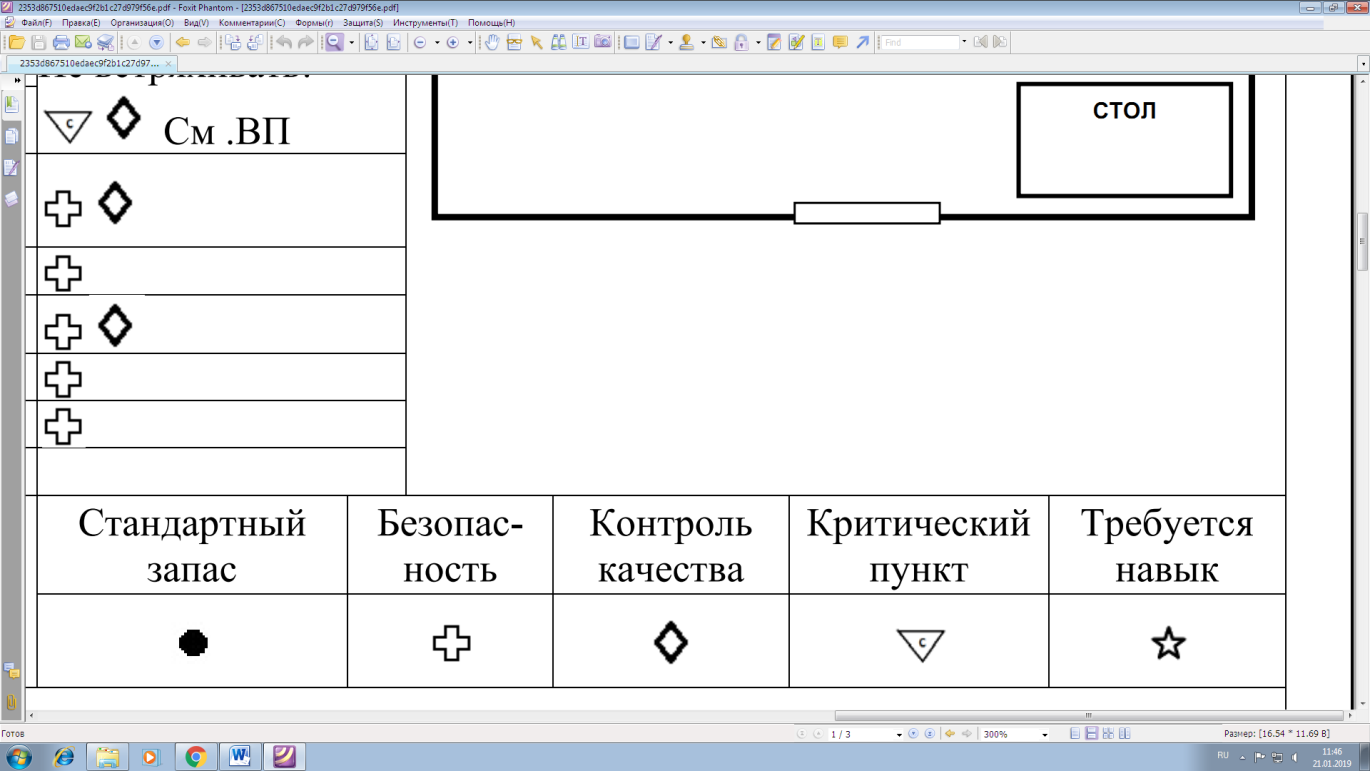 ПодписиПодписиПодписиПодписиПодписиПодписиПодписиПодписиПодписиПодписиПодписиПодписиПодписиПодписиПодписиПодписиПодписиПодписиПодписиПодписиПодписиПодписиПодписиПодписиПодписиПодписиПодписиПодписиОзнакомлен(а)Ознакомлен(а)Ознакомлен(а)Ознакомлен(а)Ф.И.О.Ф.И.О.Ф.И.О.Ф.И.О.Ф.И.О.ПодписьПодписьПодписьСоставительСоставительСоставительСоставительСоставительФ.И.О.Ф.И.О.Ф.И.О.ПодписьПодписьПодписьПодписьПодписьПодписьДатаДатаГБУЗ АО «Архангельская городская клиническая поликлиника №1»ГБУЗ АО «Архангельская городская клиническая поликлиника №1»Визуальное приложение стандартной операционной картыВизуальное приложение стандартной операционной картыВизуальное приложение стандартной операционной картыВизуальное приложение стандартной операционной картыСОК №1СОК №1ДатаЛист /листовГБУЗ АО «Архангельская городская клиническая поликлиника №1»ГБУЗ АО «Архангельская городская клиническая поликлиника №1»Визуальное приложение стандартной операционной картыВизуальное приложение стандартной операционной картыВизуальное приложение стандартной операционной картыВизуальное приложение стандартной операционной картыСОК №1СОК №1Наименование операцииНаименование операцииЗабор крови из вены медицинской сестрой вакуумной системойЗабор крови из вены медицинской сестрой вакуумной системойЗабор крови из вены медицинской сестрой вакуумной системойЗабор крови из вены медицинской сестрой вакуумной системойЗабор крови из вены медицинской сестрой вакуумной системойЗабор крови из вены медицинской сестрой вакуумной системойЗабор крови из вены медицинской сестрой вакуумной системойЗабор крови из вены медицинской сестрой вакуумной системой№ шагаОсновные шагиИнструменты, оборудованиеИнструменты, оборудованиеКлючевые указанияВремя, сек.поясненияКлючевые указанияКлючевые указанияКлючевые указания4Осмотреть место венепункции, выбрать точку венепункции, пропальпировать венуОтсутствие очагов поражения 8Под углом 15-30 градусов ввести иглу с держателем в венуВакуумная система11Набрать кровь в пробирку до метки, извлечь пробирку ПробиркаФОТОВИЗУАЛЬНАЯ ПОМОЩЬФОТОВИЗУАЛЬНАЯ ПОМОЩЬФОТОВИЗУАЛЬНАЯ ПОМОЩЬФОТОВИЗУАЛЬНАЯ ПОМОЩЬФОТОВИЗУАЛЬНАЯ ПОМОЩЬФОТОВИЗУАЛЬНАЯ ПОМОЩЬФОТОВИЗУАЛЬНАЯ ПОМОЩЬФОТОВИЗУАЛЬНАЯ ПОМОЩЬФОТОВИЗУАЛЬНАЯ ПОМОЩЬФОТОВИЗУАЛЬНАЯ ПОМОЩЬ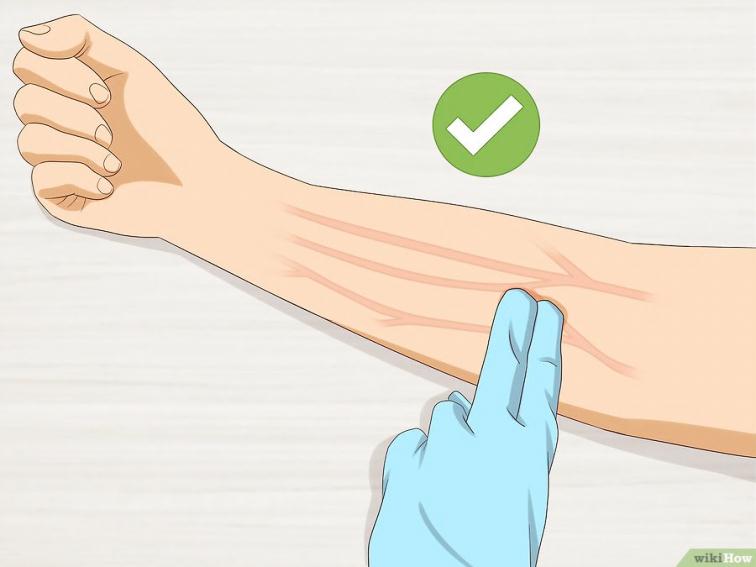 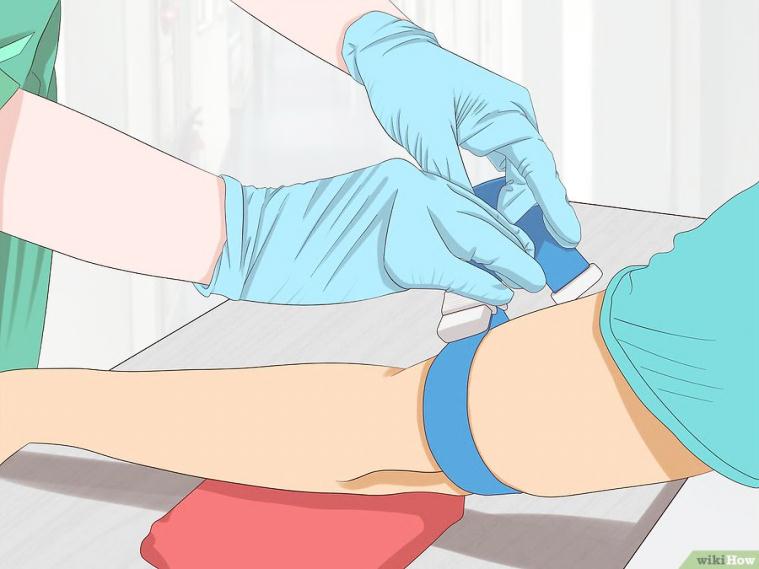 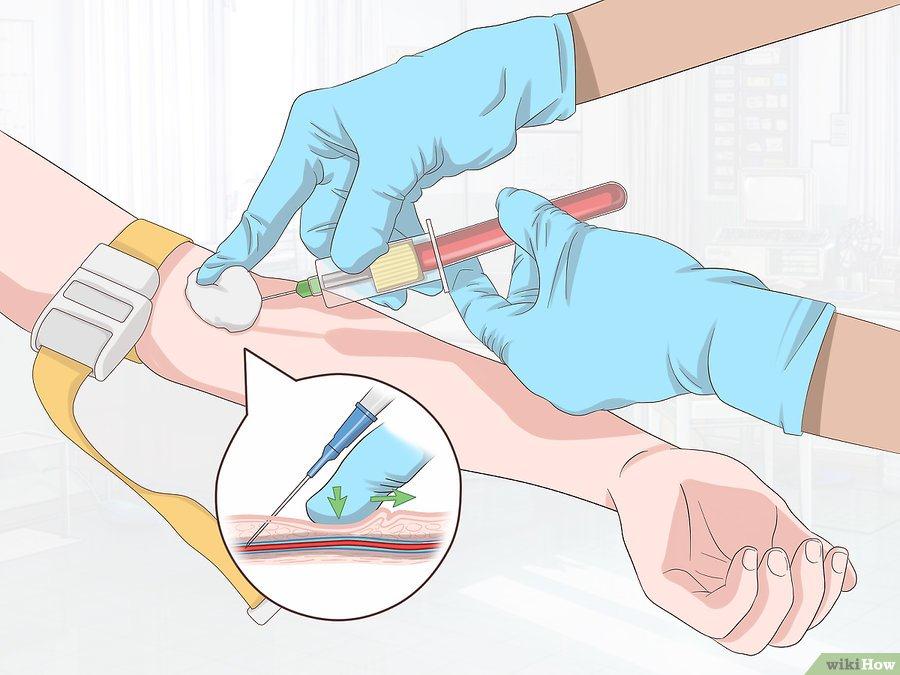 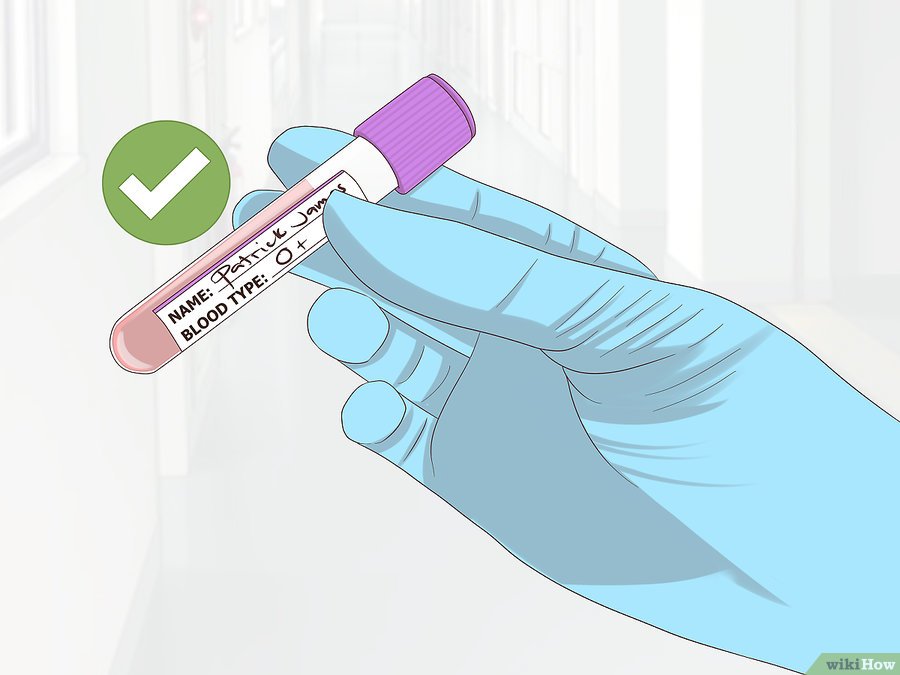 Шаг № 4Шаг № 4Шаг № 4Шаг № 8Шаг № 8Шаг № 8Шаг № 11Шаг № 11Шаг № 11Шаг № 11